Your recent request for information is replicated below, together with our response.Protecting the public is a top priority for Police Scotland. In Scotland Multi Agency Public Protection Arrangements (MAPPA), provides a comprehensive response to a complex issue, using professional assessment and management to properly target resources at those who pose a risk to the public. Police Scotland works in partnership with a number of agencies through MAPPA to ensure that all Registered Sex Offenders are robustly managed within the community. While we can never eliminate risk entirely, we want to reassure communities that all reasonable steps are being taken to protect them. An individual who has received a conviction or finding in respect of a specified offence under Schedule 3 of the Sexual Offences Act 2003 is automatically subject to the Notification Requirements of Part 2 of the Sexual Offences Act 2003. The Violent & Sex Offender Register (ViSOR) is the UK database used to record information concerning the management of Registered Sex Offenders (RSO) including information obtained from their notification requirements. The below table has been broken down into the general areas around notification requirements, it should be noted that within each area there are various updates that can be provided by an individual. The number of notifications received by Police Scotland in relation to statutory requirements imposed on offenders under the Sexual Offences Act 2003. For example notifications about a change of name/address/whether they have a passport etc. Please provide this information for the financial years of 2022-23 and 2023-24 so far and break it down by type of notification if possible (name/address change or applying for a passport etc.) For the number of times where a sex offender has notified Police Scotland of a name change, the number of instances where Police Scotland has also been notified of a gender change for that Registered Sex Offender. Please provide this information for the financial years of 2022-23 and 2023-24 so far. This request can either be interpreted as an explicit notification from a Registered Sex Offender that they have changed their name or any name change notification where it is clear and obvious that a sex offender has changed their gender. If possible, please break this information down by male-to-female and female-to-male changes. The is no requirement under the aforementioned legislation of notification requirements that requires a RSO to notify of a gender change. As such this information is not available. In terms of section 17 of the Freedom of Information (Scotland) Act 2002, this represents a notice that the information you seek is not held by Police Scotland.If you require any further assistance please contact us quoting the reference above.You can request a review of this response within the next 40 working days by email or by letter (Information Management - FOI, Police Scotland, Clyde Gateway, 2 French Street, Dalmarnock, G40 4EH).  Requests must include the reason for your dissatisfaction.If you remain dissatisfied following our review response, you can appeal to the Office of the Scottish Information Commissioner (OSIC) within 6 months - online, by email or by letter (OSIC, Kinburn Castle, Doubledykes Road, St Andrews, KY16 9DS).Following an OSIC appeal, you can appeal to the Court of Session on a point of law only. This response will be added to our Disclosure Log in seven days' time.Every effort has been taken to ensure our response is as accessible as possible. If you require this response to be provided in an alternative format, please let us know.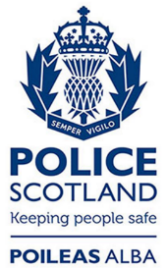 Freedom of Information ResponseOur reference:  FOI 23-2791Responded to:  16 November 2023Notification Type2022-232023-24 (Until 31st Oct 2023)Initial1083670Periodic32941992Name241151Address1441958Travel633560Passport228139Bank18951227